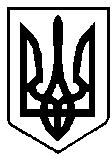 УКРАЇНАРІВНЕНСЬКА ОБЛАСТЬм. ВАРАШР О З П О Р Я Д Ж Е Н Н Яміського голови08.02.2023								 №39-Род-23-1800	З метою підсилення заходів, спрямованих на впорядкування питань самовільно встановлених тимчасових споруд, елементів об’єктів благоустрою та торгівлі у невстановлених місцях, керуючись ст. 42 Закону України «Про місцеве самоврядування в Україні»: 	Внести зміни до складу робочої групи №7200-ПЕ-08-23, створеної розпорядженням міського голови від 20.01.2023 №21-Род-23-7210, виклавши його в новій редакції (додається). Міський голова 					Олександр МЕНЗУЛПро внесення змін до складу робочої групи з питань здійснення моніторингу самовільно встановлених тимчасових споруд, елементів об’єктів благоустрою та торгівлі у невстановлених місцях 